Sant Dnyaneshwar Shikshan Sanstha’sAnnasaheb Dange College of Engineering and Technology, Ashta(An Autonomous Institute affiliated to Shivaji University, Kolhapur)Department of Mechanical EngineeringTitle: Innovations in Teaching-Learning: Problem-Based Learning (PBL)Introduction: Problem-Based Learning (PBL) is a student-centered pedagogical approach that focuses on addressing real-world problems to promote critical thinking, collaboration, and self-directed learning. This report explores the innovative application of PBL in teaching and learning environments.Key Features of Problem-Based Learning:Active Learning: Students actively engage in investigating and solving problems rather than passively receiving information.Collaborative Learning: PBL fosters collaboration among students, encouraging them to work in teams to analyze problems, share expertise, and develop solutions.Self-Directed Learning: Students take responsibility for their learning process, conducting research, identifying learning goals, and seeking resources to address identified gaps in knowledge.Critical Thinking: PBL stimulates critical thinking skills by prompting students to analyze problems from multiple perspectives, evaluate evidence, and make informed decisions.Feedback and Reflection: PBL involves regular feedback from peers and facilitators, as well as opportunities for reflection on learning processes and outcomes.Innovation in PBL Implementation:Technology Integration: Incorporating digital tools and platforms enhances PBL by facilitating communication, collaboration, and access to resources. Virtual simulations, online discussion forums, and multimedia resources enrich the learning experience.Interdisciplinary Approach: Integrating multiple disciplines into PBL scenarios promotes holistic understanding and encourages creativity in problem-solving. Interdisciplinary collaboration mirrors real-world challenges that require diverse expertise.Community Engagement: Partnering with external organizations or communities provides authentic problems for PBL, fostering meaningful connections between classroom learning and real-world applications.Global Perspective: Incorporating global issues and perspectives into PBL promotes cultural awareness, empathy, and an understanding of interconnected global challenges.Flipped Classroom Model: PBL aligns well with the flipped classroom model, where students engage with content outside of class and use class time for active problem-solving, discussions, and application of knowledge.Benefits of PBL:Enhanced Engagement: PBL motivates students by connecting learning to real-world contexts, fostering curiosity, and promoting active participation.Development of Transferable Skills: PBL cultivates skills such as critical thinking, problem-solving, collaboration, communication, and self-directed learning, which are valuable beyond academic settings.Deep Understanding: Through inquiry and exploration, PBL promotes deeper understanding of concepts and encourages students to make connections between theory and practice.Preparation for Professional Practice: PBL equips students with the skills and mindset necessary for success in professional environments, where complex problems require interdisciplinary collaboration and innovative solutions.Challenges and Considerations:Facilitator Training: Effective implementation of PBL requires skilled facilitators who can guide the process, provide feedback, and support student learning.Assessment Strategies: Designing appropriate assessment methods to evaluate student learning in PBL can be challenging, given its emphasis on process, collaboration, and critical thinking.Time and Resource Constraints: PBL requires significant time for planning, implementation, and reflection, as well as access to resources and technology to support student inquiry.Student Resistance: Some students may initially struggle with the open-ended nature of PBL or feel uncomfortable with the shift in roles from passive recipients to active participants in their learning.Conclusion: Problem-Based Learning represents an innovative approach to teaching and learning that empowers students to become critical thinkers, collaborators, and lifelong learners. By addressing real-world problems in a supportive and engaging environment, PBL prepares students for success in an increasingly complex and dynamic world.Personalized Learning PathsIntroduction: In the realm of education, the concept of personalized learning paths has emerged as a transformative approach. It tailors the learning experience to individual students, accommodating their unique needs, preferences, and learning styles. This report delves into the innovative practices surrounding personalized learning paths, examining their impact on student outcomes and the evolving landscape of education.Definition and Framework: Personalized learning paths involve the customization of learning experiences to meet the specific requirements of each learner. This approach is facilitated by leveraging technology, data analytics, and pedagogical strategies to create adaptive and responsive learning environments. Key components of personalized learning paths include:Individualized Instruction: Offering learning content and pace tailored to each student's abilities and interests.Data-driven Insights: Utilizing student data to inform instructional decisions and provide targeted support.Flexibility and Autonomy: Empowering students to take ownership of their learning journey and pursue areas of interest.Feedback and Assessment: Providing timely feedback and assessment mechanisms to monitor progress and adjust learning paths accordingly.Implementation Strategies: Educators employ various strategies to implement personalized learning paths effectively:Technology Integration: Leveraging digital platforms, learning management systems, and educational apps to deliver personalized content and track student progress.Differentiated Instruction: Adapting teaching methods, resources, and assessments to accommodate diverse learning needs within the classroom.Project-based Learning: Offering hands-on, inquiry-driven projects that allow students to explore topics aligned with their interests and strengths.Peer Collaboration: Facilitating peer-to-peer learning and collaboration, enabling students to learn from each other and exchange ideas.Benefits: The adoption of personalized learning paths yields several benefits for both students and educators:Improved Learning Outcomes: By catering to individual learning needs and preferences, personalized learning paths enhance student engagement, motivation, and academic achievement.Enhanced Student Agency: Empowering students to make choices about their learning fosters autonomy, self-regulation, and a deeper sense of ownership over their educational journey.Data-informed Decision Making: Analyzing student data enables educators to identify learning gaps, track progress, and intervene proactively to provide targeted support.Customized Professional Development: Educators gain insights into effective teaching practices and instructional strategies through the implementation of personalized learning paths, fostering professional growth and development.Challenges and Considerations: Despite its potential benefits, personalized learning paths present certain challenges and considerations:Technology Integration Barriers: Limited access to technology, inadequate infrastructure, and digital literacy gaps may hinder the effective implementation of personalized learning paths.Privacy and Data Security Concerns: Collecting and analyzing student data raise privacy concerns, necessitating robust safeguards and ethical guidelines to protect sensitive information.Equity and Accessibility: Ensuring equitable access to personalized learning opportunities for all students, regardless of socioeconomic status, cultural background, or learning needs, remains a significant challenge.Teacher Preparation and Training: Equipping educators with the necessary skills, knowledge, and resources to design and implement personalized learning paths requires ongoing professional development and support.MarksCOBLQ. 1Solve the following questions,Solve the following questions,a)Calculate the nodal displacement, stress and strain of a stepped bar as shown in figure. Given, Asteel= 400 mm2, Abrass= 300 mm2, Lsteel = 500 mm, Lbrass = 300 mm, Esteel= 200 GPa and Ebrass=70 GPa.Also Calculate the displacement at a point “x” at a distance = Roll No.(For example roll no 501, the distance of point “x” from node 1 = 501 mm)MS – Determination of nodal displacement [09], Shape Function[03] Values at point [03]15[402_2]K3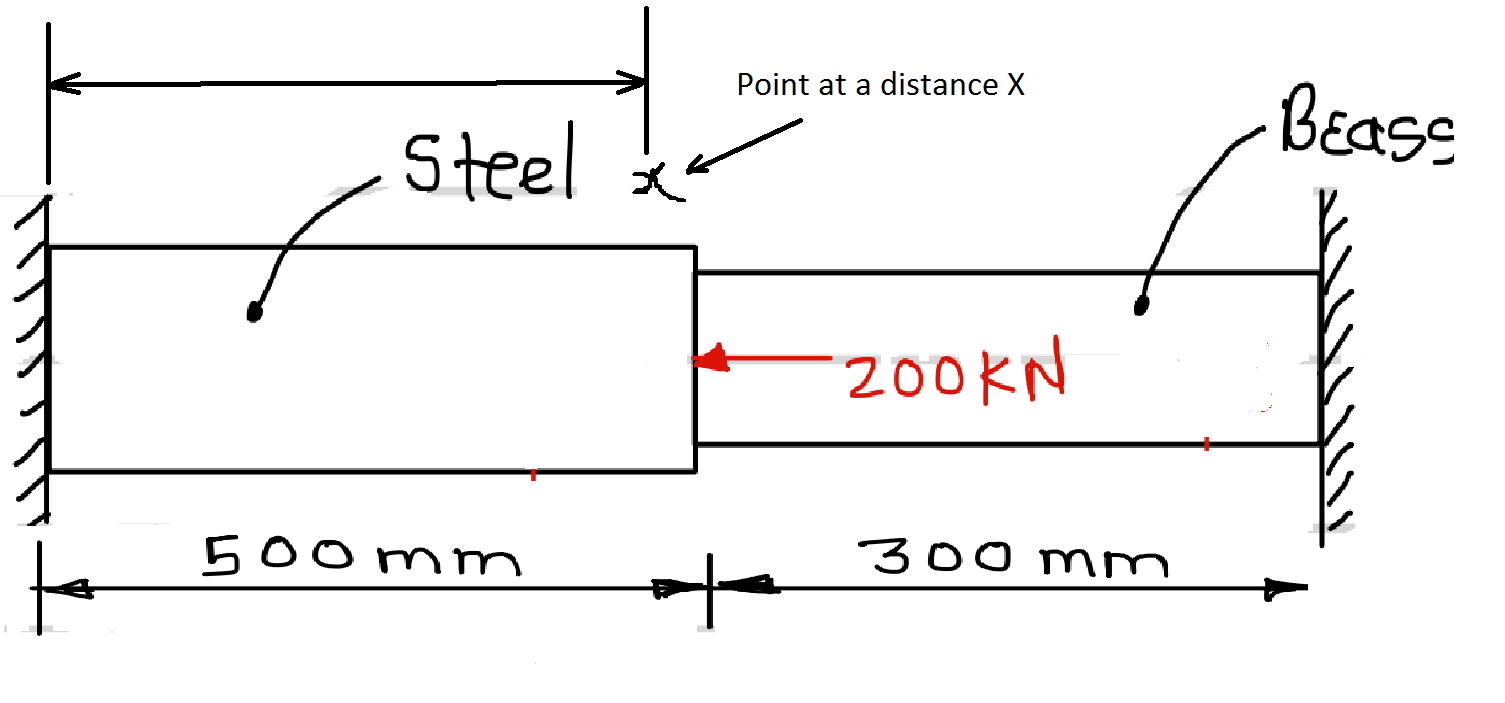 